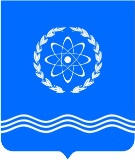 Российская ФедерацияКалужская областьКонтрольно-счетная палатамуниципального образования «Город Обнинск»_________________________________________________________________________П Р И К А З 02.10.2017 г.									                    № 01-05/7Об утверждении перечня информации о деятельности Контрольно-счетной палаты, размещаемой в информационно-телекоммуникационной сети ИнтернетВ соответствии со статьями 13, 14 Федерального закона от 09.02.2009 N 8-ФЗ "Об обеспечении доступа к информации о деятельности государственных органов и органов местного самоуправления", статьей 8 Федерального закона от 25.12.2008 N 273-ФЗ "О противодействии коррупции", статьей 8 Федерального закона от 03.12.2012 N 230-ФЗ "О контроле за соответствием расходов лиц, замещающих государственные должности, и иных лиц их доходам", на основании пункта 1.3 Решения Обнинского городского Собрания от 20.06.2017 № 08-31 «О порядке утверждения перечней информации о деятельности органов местного самоуправления муниципального образования «Город Обнинск», размещаемой в информационно-телекоммуникационной сети Интернет,п р и к а з ы в а ю:         1. Утвердить Перечень информации о деятельности Контрольно-счетной палаты муниципального образования «Город Обнинск» (далее – КСП), размещаемой в информационно-телекоммуникационной сети Интернет (прилагается).         2. Определить должностным лицом, ответственным за размещение информации о деятельности КСП в информационно-телекоммуникационной сети Интернет, заместителя Председателя КСП.Председатель										Г.Ю. АртемьевПриложениек Приказу КСП«Об утверждении перечня информациио деятельности КСП, размещаемой в информационно-телекоммуникационной сети Интернет»от 02.10. 2017 г. N 01-05/7ПЕРЕЧЕНЬинформации о деятельности КСП, размещаемой в информационно-телекоммуникационной сети ИнтернетN п/пНаименование информацииПериодичность размещения и сроки обновления информации1Общая информация о КСП, в том числеИнформация размещается с учетом действующих законов и иных нормативно-правовых актов, созданных структурных подразделений,  назначения на должность руководителей и иных должностных лиц.Информация обновляется в течение недели после изменения соответствующих сведений1.1Полное наименование и структура КСПИнформация размещается с учетом действующих законов и иных нормативно-правовых актов, созданных структурных подразделений,  назначения на должность руководителей и иных должностных лиц.Информация обновляется в течение недели после изменения соответствующих сведений1.2Почтовый адрес, адрес электронной почты, номера служебных телефоновИнформация размещается с учетом действующих законов и иных нормативно-правовых актов, созданных структурных подразделений,  назначения на должность руководителей и иных должностных лиц.Информация обновляется в течение недели после изменения соответствующих сведений1.3Сведения о полномочиях КСП, задачах и функциях ее должностных лиц, а также перечень законов и иных нормативных правовых актов, определяющих эти полномочия, задачи и функцииИнформация размещается с учетом действующих законов и иных нормативно-правовых актов, созданных структурных подразделений,  назначения на должность руководителей и иных должностных лиц.Информация обновляется в течение недели после изменения соответствующих сведений1.4Сведения о руководителях и аппарате КСП (фамилии, имена, отчества, а также при согласии указанных лиц иные сведения о них)Информация размещается с учетом действующих законов и иных нормативно-правовых актов, созданных структурных подразделений,  назначения на должность руководителей и иных должностных лиц.Информация обновляется в течение недели после изменения соответствующих сведений1.5Стандарты внешнего муниципального финансового контроля, осуществляемого КСП Информация размещается с учетом действующих законов и иных нормативно-правовых актов, созданных структурных подразделений,  назначения на должность руководителей и иных должностных лиц.Информация обновляется в течение недели после изменения соответствующих сведений2Информация о правотворческой деятельности КСП, в том числеИнформация размещается в течение 10 дней после принятия локального правового акта.Информация обновляется в течение недели после внесения изменений в соответствующие локальные правовые акты2.1Локальные правовые акты, принятые КСП, включая сведения о внесении в них изменений, признании их утратившими силу, признании их судом недействующимиИнформация размещается в течение 10 дней после принятия локального правового акта.Информация обновляется в течение недели после внесения изменений в соответствующие локальные правовые акты2.2Информация о результатах контрольных и экспертно-аналитических мероприятий, проводимых КСПИнформация размещается ежеквартально до 10 числа месяца, следующего за отчетным кварталом2.3Информация о закупках товаров, работ, услуг для обеспечения государственных и муниципальных нужд в соответствии с законодательством Российской Федерации о контрактной системе в сфере закупок товаров, работ, услуг для обеспечения государственных и муниципальных нуждИнформация размещается в течение месяца с начала года, на который планируются закупки.Информация обновляется в течение недели после внесения изменений2.4План мероприятий по противодействию коррупции, локальные антикоррупционные правовые акты КСПИнформация размещается с учетом действующих локальных правовых актов, обновляется в течение недели после внесения изменений2.5Установленные формы обращений, заявлений и иных документов, принимаемых КСП к рассмотрению в соответствии с муниципальными нормативными актамиИнформация размещается в течение 10 дней после установления форм, установления порядка обжалования.Информация обновляется в течение недели после внесения изменений2.6Порядок обжалования приказов, распоряжений Председателя КСПИнформация размещается в течение 10 дней после установления форм, установления порядка обжалования.Информация обновляется в течение недели после внесения изменений3Информация о мероприятиях, проводимых КСП, а также сведения об официальных визитах и о рабочих поездках Председателя КСП, его заместителя, официальных делегаций КСППо мере планирования мероприятий, рабочих встреч, визитов, поездок4Информация о результатах проверок, проведенных в КСПВ течение недели после получения итогового документа о проведенной проверке5Тексты официальных выступлений и заявлений Председателя КСП и его заместителяВ течение 3-х дней после официальных выступлений и заявлений6Статистическая информация о деятельности КСП, в том числеЕжеквартально, по истечении отчетного периода6.1Сведения об использовании КСП бюджетных средствЕжеквартально, по истечении отчетного периода6.2Данные и показатели, характеризующие состояние и динамику деятельностиЕжеквартально, по истечении отчетного периода7Информация о кадровом обеспечении КСП, в том числеИнформация размещается в течение недели после установления соответствующего порядка, образования вакантных должностей.Информация обновляется в течение недели после внесения изменений в соответствующие сведения7.1Порядок поступления граждан на муниципальную службуИнформация размещается в течение недели после установления соответствующего порядка, образования вакантных должностей.Информация обновляется в течение недели после внесения изменений в соответствующие сведения7.2Сведения о вакантных должностях муниципальной службы, имеющихся в КСПИнформация размещается в течение недели после установления соответствующего порядка, образования вакантных должностей.Информация обновляется в течение недели после внесения изменений в соответствующие сведения7.3Квалификационные требования к кандидатам на замещение вакантных должностей муниципальной службыИнформация размещается в течение недели после установления соответствующего порядка, образования вакантных должностей.Информация обновляется в течение недели после внесения изменений в соответствующие сведения7.4Номера телефонов, по которым можно получить информацию по вопросу замещения вакантных должностейИнформация размещается в течение недели после установления соответствующего порядка, образования вакантных должностей.Информация обновляется в течение недели после внесения изменений в соответствующие сведения8Информация о работе с обращениями граждан (физических лиц), организаций (юридических лиц), общественных объединений, государственных органов, органов местного самоуправления, в том числеИнформация размещается в течение недели после утверждения графика, подготовки обзора обращений.Информация обновляется в течение недели после внесения изменений в соответствующие сведения8.1График приема граждан (физических лиц), в том числе представителей организаций (юридических лиц), общественных объединений, Председателем КСП, его заместителем, номера телефонов для предварительной записи на приемИнформация размещается в течение недели после утверждения графика, подготовки обзора обращений.Информация обновляется в течение недели после внесения изменений в соответствующие сведения8.2Фамилия, имя и отчество руководителя КСП, к полномочиям которого отнесена организация приема граждан, а также номер телефона, по которому можно получить информацию справочного характераИнформация размещается в течение недели после утверждения графика, подготовки обзора обращений, назначения ответственного должностного лица.Информация обновляется в течение недели после внесения изменений в соответствующие сведения8.3Обзоры обращений граждан и обобщенную информацию о результатах рассмотрения этих обращений и принятых мерахИнформация размещается в течение недели после утверждения графика, подготовки обзора обращений, назначения ответственного должностного лица.Информация обновляется в течение недели после внесения изменений в соответствующие сведения9Иная информация о деятельности КСП, в том числе9.1Планы работы КСП на календарный годИнформация размещается в течение 10-и дней после утверждения плана. Информация обновляется в течение 5-и дней после внесения изменений9.2Сведения о доходах, об имуществе и обязательствах имущественного характера (часть 6 статьи 8 Федерального закона от 25.12.2008 N 273-ФЗ "О противодействии коррупции")Информация размещается и обновляется на сайте Администрации г. Обнинска в установленные правовыми актами сроки9.3Сведения об источниках получения средств, за счет которых совершены сделки (совершена сделка) по приобретению земельного участка, другого объекта недвижимости, транспортного средства, ценных бумаг, акций (долей участия, паев в уставных (складочных) капиталах организаций), если общая сумма таких сделок превышает общий доход лица, замещающего муниципальную должность (часть 4 статьи 8 Федерального закона от 03.12.2012 N 230-ФЗ "О контроле за соответствием расходов лиц, замещающих государственные должности, и иных лиц их доходам")Информация размещается и обновляется на сайте Администрации г. Обнинска в установленные правовыми актами сроки9.4Соглашения о взаимодействии с правоохранительными, контролирующими органами Информация размещается с учетом действующих соглашений.Информация обновляется в течение недели после заключения соглашения, изменения соответствующих сведений